Птицы- наши друзья.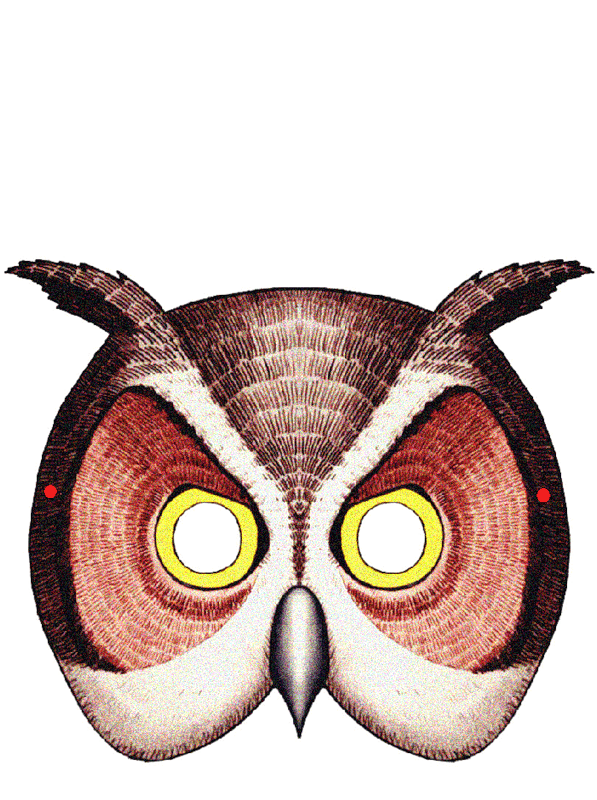 Наступила долгожданная весна. Вслед  за растаявшим снегом , возвращаются перелетные птицы. Они радуют нас своим звонким пением. С 7 апреля в школе проходит акция «Птицы Кубани». Ребята начальных классов поспешили встретить долгожданных гостей . Каждый класс подготовил благоустроенные птичьи квартиры . Свои скворечники дети  повесили в школьном парке и  с нетерпением ждут их заселения. Не забывают ребята  о кормушках повешенных зимой и ежедневно балуют воробьиный народ  зернами и крошками. Благодаря  детской заботе многие птицы, живущие вблизи школы,  пережили лютую зиму. Ребята не намерены останавливаться на достигнутом. Впереди лето и дети  решили  проводить наблюдения и исследования, создать альбом  «Птицы школьного двора».  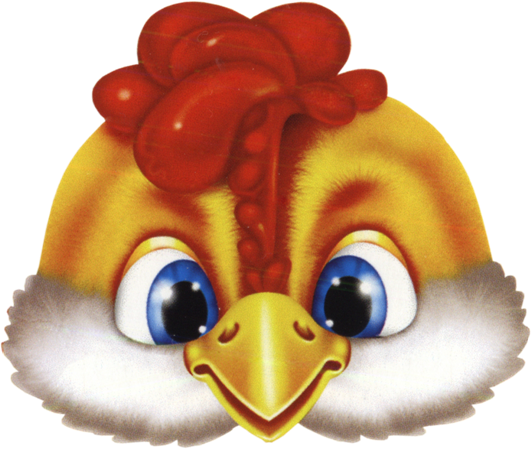 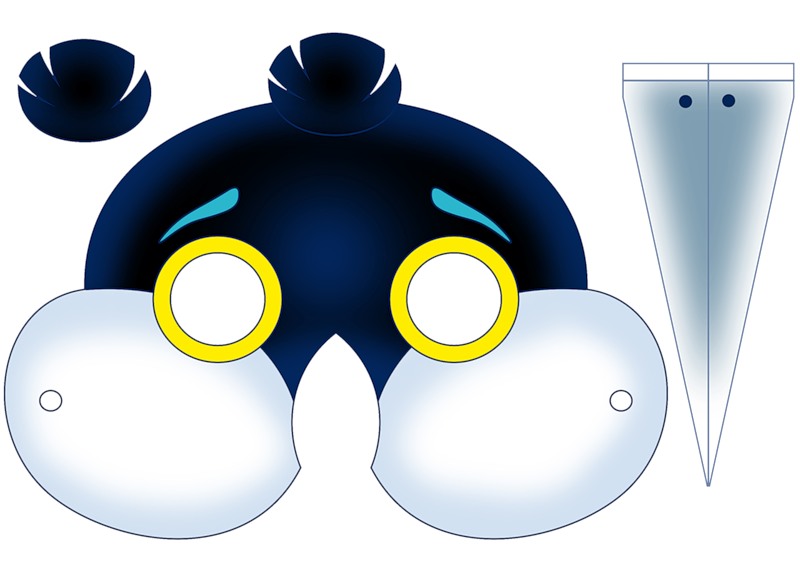 ласс: 2 класс.Оборудование: фотографии птиц, рисунки детей с изображением птиц, карточки с заданиями, запись “Голоса птиц”, экран, проектор.Цели: познакомить учащихся с многообразием пернатых;научить выделять сходства и различия у птиц;формировать понятия о происхождении названий некоторых птиц;расширить кругозор учащихся;прививать любовь и бережное отношение к родной природе;воспитание чувства товарищества и взаимопомощи, навыков сотрудничества.1. Вступительная часть.Учитель: Сегодня мы с вами собрались для проведения веселого соревнования – КВНа.Тема нашего КВНа спрятана в загадке.Снится ночью пауку
Чудо-юдо на суку:
Длинный клюв и два крыла,
Прилетит – плохи дела.
А кого паук боится?
Угадали? Это … (Птица)Ежегодно с 1924 года отмечается в нашей стране День птиц. В этот день мы вспоминаем о наших друзьях и помощниках, готовим им новоселье. Сад без птиц – не сад, лес без птиц – не лес! (Слайд №1). Презентация2. Знакомство с многообразием названий птиц.Учитель: Птиц в природе очень много. Только в России их насчитывается более 760 видов. Чтобы посмотреть на всех птиц, целой жизни не хватит. Но тех, которые живут в лесу или в парке неподалеку от дома, надо знать.Птицы везде – над нами, вокруг нас, в дальних странах и рядом. Встретить их можно в лесу, и в поле, и на реке, и в горах, зимой и летом, весной и осенью. (Слайды №2-8)- Назовите птиц, которых мы можем встретить в наших краях и зимой и летом. Как называется эта группа птиц?- Перечислите птиц, которые прилетают к нам на лето, а осенью улетают в теплые края? Как называется эта группа птиц? А как вы думаете, почему эти птицы улетают от нас на зиму в теплые края?Вывешиваются надписи к рисункам: зимующие, перелетные.Учитель (продолжает рассказ). Шумят, галдят, кричат с утра до вечера. Разговаривают пернатые друг с другом и с нами. Давайте послушаем. Звучит запись “Голова птиц”. (Слайд №9)Разные птицы подают голос по-разному. Из звуков, которые они издают, и образовались названия многих птиц.- Синь-синь! – посвистывает синица.
- Чи-чи! Чи-чи! – вторит ей чиж.
- Гра-гра! – представляется грач.
- Сквор-сквор! – поют скворцы.
- Ку-ку! Ку-ку! – зовет кукушка.Птицы дороги нам как часть чудесной природы нашей Родины. Их мелодичные, веселые, звонкие песни, яркое оперение оживляет природу, вселяют в нас бодрость и радость. Без птиц природа мертва.Несомненно, первые мысли о воздухоплавании, стремлении научиться летать зародились у людей при взгляде на птиц.Помните, ребята, что нельзя разорять гнезда птиц, стрелять в них из рогаток! Птицы охраняют наши леса, сады, огороды от вредных насекомых, мышей, съедающих около четверти всего урожая, обгрызающих плодовые деревья в саду. Без птиц никогда не было бы хорошего урожая, а без наших птичьих команд – соревнования.ПриветствиеИтак, “Приветствие команд”.Для команды “Ласточки”:Всем привет, вам, господа!
Прилетели мы сюда,
Весна пришла, и мы тут как тут,
“Ласточками” нас зовут.Приветствие команды “Иволга”Иволга – это:
интеллектуальная, веселая,
очень любознательная,
готовая играть команда.
Наш девиз: “Не унывать, выше
Голову держать!”.Приветствие команды “Грач”Я всех перелетных птиц черней,
Враг личинок, друг полей,
Взад-вперед по пашне вскачь, 
А зовусь я птица-грач.1-й конкурс “Разминка”Учитель задает вопросы. Сколько правильных ответов – столько баллов и получит команда. Какие птицы выводят птенцов зимой? (Клесты)Какие птицы прилетают к нам с юга первыми? (Грачи)Какие птицы ночуют, зарываясь в снег? (Тетерева, рябчики) Какая из птиц наших хвойных лесов самая маленькая? (Королек)Какие птицы устраивают гнезда в земляных норах? (Береговая ласточка, щурка, зимородок)Какая птица самая большая в мире? (Африканский страус)Какая из наших птиц быстрее всех летает? (Стриж)Какая птица самая маленькая в мире? (Колибри)Почему глухаря называют так: глухарь? ( Во время токования птица ничего не слышит)Какая птица может летать хвостом вперед? (Колибри)У какой птицы самый длинный язык? (У дятла – 15 см)Когда температура тела воробья ниже – зимой или летом? (Одинакова.) Птицы – теплокровные животные, у большинства из них температура тела около 40 градусов. Для поддержания высокой температуры тела птицам требуется много энергии, которую они получают исключительно из пищи.Птица, истребляющая грызунов? (Сова.) Ушастая сова способна съесть за день до 10 полевок, а сова сивуха съедает в год около 1200 грызунов.Птица с абсолютно черным оперением? (Ворон)Какая птица не умеет летать? (Страус)Самые быстрые птицы? (Соколы – 300 км/ч; стрижи – 170 км/ч)Какие птицы не высиживают яиц? (Кукушки)Какие птицы высиживают яйцо, держа его в лапах? (Пингвин)Птичка, похожая на мышку, умеет пищать? (Пищуха)Ползающие птицы? (Поползень) О какой птице люди говорят: “Красота ангела, голос дьявола, поступь злодея”? (Павлин)(Жюри подводит итоги разминки, объявляет результат)2-й конкурс “Почтовый ящик”Учитель: Ребята, на наш адрес пришло три письма. Вам нужно командой прочитать его, посовещаться и дать ответ – кто его написал. (Название птицы) “У меня на голове черная шапочка, спинка, крылья, хвост темные, а грудка ярко-желтая, будто в желтый жилетик нарядилась. Летом я питаюсь жучками, червячками, а зимой в бескормицу, ем все: и разные зернышки, и крошки хлеба, и вареные овощи. Но особенно я люблю несоленое сало. Догадались, кто я?Ответ: синица.“Уж меня-то с кем не спутаешь! Вечно я трещу, скачу с ветки на ветку, поднимаю шум, когда кого-нибудь увижу, дергаю хвостом. Видно меня всегда издалека. Когда лечу – то машут мои белые с черным крылья, а когда сяду – белое брюшко светится. Кто же я? Ответ: сорока.“Лазаю по веткам, как попугай, и лапками цепляюсь и клювом, хоть вниз головой повисну, хоть вниз хвостом – мне все равно. Мое любимое занятие – щелкать орешки. А для этого у меня клюв особый: нижняя и верхняя половинки перекрещиваются на концах. Кто же я?”. Ответ: клест.(Жюри оценивает конкурс)3-й конкурс “Аукцион” - для капитановУчитель: “Конкурс капитанов”. Высшая оценка – три балла. Капитаны, на ринг! Для разминки предлагаем капитанам задать друг другу по одному вопросу о птицах. (Капитаны задают друг другу вопросы и отвечают на них)А теперь, уважаемые капитаны, предлагаем вам поучаствовать в аукционе “Кто больше”. Капитаны будут по очереди называть птиц. Если капитан не сможет назвать очередную птицу – он выбывает из игры. Победит тот, кто больше знает названий птиц. Во время аукционов принятые ответы отстукивают молотком. Команды будут принимать ответы капитанов – хлопками. Если ответ капитана принят – хлопком.(Жюри оценивает конкурс капитанов, объявляет итоги.)4-й конкурс “Четвертый лишний” (Слайды № 10-18)Учитель: Начинаем следующий конкурс, который называется “Четвертый лишний”. Каждая команда получит по 4 карточки с цифрами, которые будут соответствовать названиям четырех птиц на экране. Три из этих птиц объединены каким-то общим признаком, а одна лишняя. Какая именно, определять вам. Вы должны показать номер лишней птицы. Три из перечисленных здесь птиц – зимующие, а одна перелетная. Найдите ее. (1 – синица, 2 – снегирь, 3 – дятел, 4 – грач)Среди указанных здесь птиц одна не выводит птенцов летом. Какая? (1 – соловей, 2 – чайка, 3 – клест, 4 – лебедь)Три птицы обитают в наших лесах, одна в жарких странах. Укажите ее. (1 – глухарь, 2 – зяблик, 3 – страус, 4 – свиристель)Одна из этих птиц – не хищная. Какая? (1 – стриж, 2 – гриф, 3 – сокол, 4 – ястреб)(Жюри оценивает конкурс)Игра “Прилетели птицы”Учитель: А сейчас отдохнем и поиграем в игру “Прилетели птицы”. Я буду называть только птиц, но если вдруг ошибусь, и вы услышите что-то другое, то нужно хлопать в ладоши. Начинаем.Прилетели птицы:
Голуби, синицы,
Мухи и стрижи…(Дети хлопают)Учитель: Что неправильно, почему?Ученики: Мухи – это насекомые.Учитель: Прилетели птицы:
Голуби, синицы, 
Аисты, вороны,
Галки, макароны… (Дети хлопают) Учитель: Начинаем снова.Прилетели птицы:
Голуби, куницы… (Дети хлопают)Учитель: Продолжим.Прилетели птицы:
Голуби, синицы, 
Галки и стрижи,
Комары, кукушки… (Дети хлопают)Учитель: Прилетели птицы:Голуби, синицы,
Галки и стрижи, 
Чибисы, стрижи,
Аисты, кукушки,
Даже совы – сплюшки, 
Лебеди, скворцы….
Все вы молодцы!5-й конкурс “Птичьи профессии”(Слайды № 19-25)Учитель: А сможете ли вы узнать птиц по характерному признаку, по их делам?Капитаны команд получают карточки и зачитывают команде слова из первого и второго столбика. Задача команд соединить названия профессий из первого столбика с названием птицы на карточках.Птица – плотник баклан
Птица – акробат поползень
Пернатый солист кукушка
Ночной охотник дятел
Птица – рыболов соловей
Легкомысленная мамаша сова. Ответ: (на экране – фото птиц)Птица – плотник (дятел). Дятлы долбят кору деревьев целыми часами, доставая оттуда насекомых, поэтому и говорят: “Заладил, как дятел”.Птица – акробат (поползень). Поползень лазает по деревьям вниз головой.Пернатый солист (соловей). Об этой птице говорят: “В лесном оркестре он первая скрипка – самая трепетная и самая звонкая”.Ночной хищник (сова). Совы глотают мышей целиком, охотятся ночью.Птица – рыболов (баклан). Баклан прекрасно ныряет на глубину до 5 м и плавает так быстро под водой, что от него трудно уйти и самой ловкой рыбке.Легкомысленная мамаша (кукушка).(Жюри оценивает конкурс)6-й конкурс “Кроссворд”Каждая команда по очереди отгадывает загадку и пишет отгадку в клеточки. 1. Какая птица может летать хвостом вперед? (Колибри)2. Весь день рыбак в воде стоя, 
Мешок рыбешкой набивал.
Закончив лов, забрал улов,
Поднялся ввысь и был таков. (Пеликан) 3. Непоседа пестрая,
Птица длиннохвостая,
Птица говорливая
Самая болтливая. (Сорока)4. Кто без нот и без свирели
Лучше всех выводит трели, 
Голосистей и нежней?
Кто же это? (Соловей) 5. Каждый год я к вам лечу – 
Зимовать у вас хочу.
И еще красней зимой
Ярко красный галстук мой. (Снегирь) 6. Спинка зеленоватая,
Животиком желтоватая,
Черненькая шапочка
И полоска галстучка. (Синица) 7. Начальничек не велик,
А долго спать не велит. (Петух) 8. Кто там прыгает, шуршит,
Клювом шишки потрошит?
Голосок речистый,
“Клее-кле-кле!” поет со свистом. (Клест) 9. И стекает струйкой капли
С клюва стройной… (Цапли) 10. Кто в беретке ярко-красной,
В черной курточке атласной,
На меня он не глядит,
Все стучит, стучит, стучит? (Дятел) 11. Проживает в странах жарких,
А в нежарких – в зоопарках.
И спесив он, и хвастлив,
Потому что хвост красив.
Им любуется он сам
И показывает нам. (Павлин) 12. На шесте дворец,
Во дворце – певец (Скворец) Кроссворд “Берегите птиц”Учащиеся должны решить кроссворд и прочитать ключевое слово. Ключевые слова: “Берегите птиц”. (Слайды №26-32)Птицы наши пернатые друзья!Учитель: Так почему же нам нужно беречь птиц? А какую пользу приносят птицы людям? А кукушка за лето поедает до 270 тысяч крупных гусениц и майских жуков.Грач, следуя за плугом, способен уничтожить за день 400 червей – вредителей растений.Семья ласточек за лето уничтожает около миллиона различных вредных насекомых.Ушастая сова способна съесть за день до 10 полевок, а сова сивуха съедает в год около 1200 грызунов.Степной орел очень много уничтожает сусликов и мышей. Подсчитано, что одна мышь съедает в год 2-3 кг зерна, а суслик – до 16 кг. Значит, каждая сова, орел спасают тонны хлеба от грызунов. Учитель: Ну вот, ребята, теперь вы знаете, какую огромную пользу приносят птицы, а наш КВН, посвященный именно этим обитателям планеты Земля, подошел к концу. Слово – жюри. Подведем итоги. Вручение грамот.Даль ясна, и солнце светит,
Голубеет неба шелк 
Птицы, птицы, мы вас встретим
Встретим очень хорошо.
Новым всходам – колосится,
Будет славный урожай,
В этом нам помогут птицы,
Много – много птичьих стай.
И не зря порою вешней
Их и в парке, и в саду
С нетерпением скворечник
Замечательные ждут!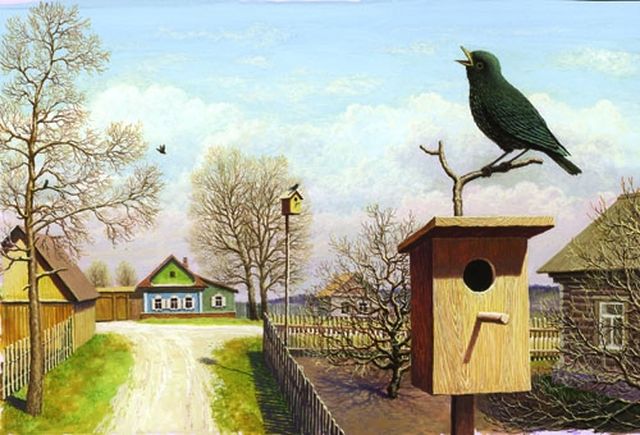 